Собраниемуниципального образования«Холмский городской округ»РЕШЕНИЕот  28.09.2017 г.  № 49/5-513О внесении изменений в решение Собрания муниципального образования «Холмский Городской округ» № 19/5-198 от 26.02.2015 «Об утверждении стоимости услуг и требований к качеству гарантированных перечнем услуг по погребению умерших на территории муниципального образования «Холмский городской округ»В соответствии со статьями 9, 12 Федерального закона от 12.01.1996 № 8-ФЗ «О погребении и похоронном деле», пунктом 23 части 1 статьи 16 Федерального Закона от 06.10.2003 № 131-ФЗ «Об общих принципах организации местного самоуправления в РФ», руководствуясь часть 3 статьи 30 Устава муниципального образования «Холмский городской округ», Собрание муниципального образования «Холмский городской округ»РЕШИЛО:1. Внести в решение Собрания муниципального образования «Холмский Городской округ» № 19/5-198 от 26.02.2015 «Об утверждении стоимости услуг и требований к качеству гарантированных перечнем услуг по погребению умерших на территории муниципального образования «Холмский городской округ» следующие изменения:1.1. Приложение № 1 «Стоимость услуг, предоставляемых согласно гарантированному перечню услуг по погребению умерших на территории муниципального образования «Холмский городской округ», оказываемых супругу, близким родственникам, законному представителю или иному лицу, взявшему на себя обязанности осуществить погребение» изложить в новой редакции (Приложение № 1);1.2. Приложение № 2 «Стоимость услуг, предоставляемых согласно гарантированному перечню услуг по погребению умерших на территории муниципального образования «Холмский городской округ», не имеющих супруга, близких родственников, законного представителя или иного лица, взявшего на себя обязанности осуществить погребение» изложить в новой редакции (Приложение № 2);1.3. Подпункт 5.1 пункта 5 приложения № 3 «Требования к качеству гарантированных услуг по погребению умерших на территории муниципального образования «Холмский городской округ», личность которых не установлена органами внутренних дел, не имеющих супруга, близких родственников, иных родственников, законного представителя или при невозможности осуществить ими погребение, а также при отсутствии иных лиц, взявших на себя обязанность осуществить погребение умершего» изложить в новой редакции:«Подготовка могилы Копка могилы размером 2,3м x1,0м x 1,5м»;1.4. Подпункт 4.1 пункта 4 приложения № 4 «Требования к качеству гарантированных услуг по погребению умерших на территории муниципального образования «Холмский городской округ», имеющих супруга, близких родственников, иных родственников, законного представителя или иного лица, взявшего на себя обязанность осуществить погребение» изложить в новой редакции:«Подготовка могилы Копка могилы размером 2,3м x 1,0м x 1,5м».2. Опубликовать настоящее решение в газете «Холмская панорама».3. Настоящее решение вступает в силу с момента опубликования.4. Контроль за исполнением настоящего решения возложить на главу администрации муниципального образования «Холмский городской округ» (Сухомесов А.М.) и постоянную комиссию по экономике и бюджету Собрания муниципального образования «Холмский городской округ» (Тян А.С.).И.о. главы муниципального образования-председателя Собраниямуниципального образования«Холмский городской округ»                                                           С.В. МищенкоПриложение № 1к решению Собраниямуниципального образования«Холмский городской округ»от 28.09.2017 г. № 49/5-513Стоимость услуг, предоставляемых согласно гарантированному перечню услуг по погребению умерших на территории муниципального образования «Холмский городской округ», оказываемых супругу, близким родственникам, законному представителю или иному лицу, взявшему на себя обязанности осуществить погребениеПриложение № 2к решению Собраниямуниципального образования«Холмский городской округ»от 28.09.2017 г. № 49/5-513Стоимость услуг, предоставляемых согласно гарантированному перечню услуг по погребению умерших на территории муниципального образования «Холмский городской округ», не имеющих супруга, близких родственников, законного представителя или иного лица, взявшего на себя обязанности осуществить погребение№№
п/п
Наименование услугиСтоимость услуги (без НДС), руб.11.Услуги приемщика заказов по оформлению документов, необходимых для погребения175,48,22.Изготовление деревянного гроба с обвивкой тканью (красный ситец)1678,3233.Изготовление надгробной тумбы с обвивкой тканью (красный ситец)276,9044.Изготовление жестяной таблички296,1955.Подготовка могилы3508,7166.Вынос гроба из морга, заезд на дом доставка к месту захоронения1475,8477.Захоронение375,71Итого:Итого:7787,15№
п/п
Наименование услугиСтоимость услуги (без НДС), руб.1.Услуги приемщика заказов по оформлению документов, необходимых для погребения175,48,2.Изготовление деревянного гроба с обвивкой тканью 1678,323.Облачение тела151,484.Подготовка могилы3930,325.Вынос гроба из морга, доставка к месту захоронения1475,846.Захоронение375,71Итого:Итого:7787,15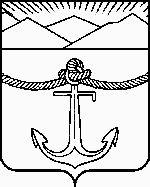 